Your recent request for information is replicated below, together with our response.I am requesting information on planned recruitment campaigns and targets for any entry route, including the number of officers you are seeking to recruit for each role advertised. In addition, I am requesting information on the total number of officers already recruited for each entry route. 1 - the current recruitment targets for the following entry routes;Police Constable Entry Programme (PCEP)Police Constable Degree Apprenticeship (PCDA)Degree Holder Entry Programme (DHEP) – DC and PCPre-Join Degree2 - In addition the number of officers recruited through these routes between April 2023 and March 2024.The information sought is not held by Police Scotland and section 17 of the Act therefore applies. By way of explanation, the entry routes mentioned above are only relevant to England and Wales. To be of assistance, you may wish to visit Police Scotland Recruitment - Police Scotland for details on Police Scotland entry routes.If you require any further assistance, please contact us quoting the reference above.You can request a review of this response within the next 40 working days by email or by letter (Information Management - FOI, Police Scotland, Clyde Gateway, 2 French Street, Dalmarnock, G40 4EH).  Requests must include the reason for your dissatisfaction.If you remain dissatisfied following our review response, you can appeal to the Office of the Scottish Information Commissioner (OSIC) within 6 months - online, by email or by letter (OSIC, Kinburn Castle, Doubledykes Road, St Andrews, KY16 9DS).Following an OSIC appeal, you can appeal to the Court of Session on a point of law only. This response will be added to our Disclosure Log in seven days' time.Every effort has been taken to ensure our response is as accessible as possible. If you require this response to be provided in an alternative format, please let us know.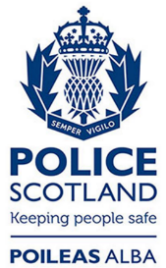 Freedom of Information ResponseOur reference:  FOI 24-1094Responded to:  22nd April 2024